السيرة الذاتية المختصرة (صفحتان بحد أقصى)Short CV (Two pages maximum)البيانات الأساسيةBasic information      الاسم باللغة العربية:احمد احمد عباس الشاعر احمد احمد عباس الشاعر احمد احمد عباس الشاعر احمد احمد عباس الشاعر Ahmed Ahmed Abas ElshaarAhmed Ahmed Abas ElshaarAhmed Ahmed Abas ElshaarFull Name in English: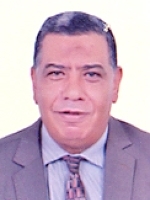 المؤهلات العلمية:Scientific qualifications:الوظيفة الحالية:استاذ متفرغاستاذ متفرغاستاذ متفرغاستاذ متفرغCurrent position:                                                                                                      مجال التميز البحثي والتخصص الدقيق ( لا يزيد عن 100 كلمة)اقتصاد زراعي اقتصاد زراعي اقتصاد زراعي اقتصاد زراعي Specialty (± 100 Words)Ahmed_ Elshaaer@agr.suez.edu.egAhmed_ Elshaaer@agr.suez.edu.egEmail:Fax:Fax:01068687892Mobile Phone:Contact Information:الإنجازات العلمية:Scientific Achievements: ORCID No. البحوث المحلية:44البحوث على Scopus:براءات الاختراع:Patents: Submitted patent(s):Title of the patent:No. of the patent:Submitted patent(s):Title of the patent:No. of the patent:Submitted patent(s):Title of the patent:No. of the patent:Granted Patent(s):Title of the patent:No. of the patent:قائمة الرسائل التي أشرف عليها:قائمة الرسائل التي أشرف عليها:Supervision: Supervision: Supervision: عدد رسائل الماجستير:20عدد رسائل الدكتوراه:2222المشاريع البحثية (Projects):الجهة الداعمة: